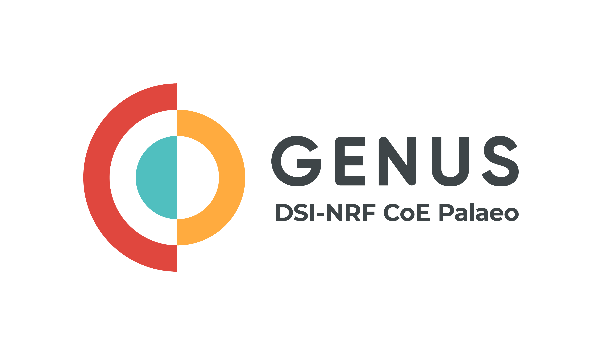 Progress Report for GENUS Research Grant We Dig Fossil GrantEquipment GrantSalary GrantTitle of project A short abstract of the research project Summary of highlights stemming from your researchAcademic citizenshipLeadership highlights – include promotions, awards, certificates, or academic achievementsDescribe any initiatives untaken to promote the implementation of active inclusiveness in the palaeoscience communityTraining - This may include courses, lab training, field training, etcCommittees – provide the name on the committees you sit on and your position (e.g. member or chair)Editorial team – provide the name of the journal and your position on the editorial teamData storage – is your data open access?  Explain how your data has led to usage, and disseminationScience engagement Briefly, detail and science communication or science engagement that you developed and implementedPublications and ConferencesReport on all publications, whether supported by GENUS/CoE Palaeo or through other funding platforms.Primary collaboratorsSummary of expenditureChecklistSignature of Applicant										DateTitle: Surname: First names: Primary email: Primary cell number: NRF Rating:ORCID number (https://orcid.org/signin): University: Department: Do you receive another source of funding outside of the CoE? List below the funding source you received (include the name of funder, amount, and year when funding ends): List the grant(s) you received:GENUS Research We Dig FossilsEquipment GrantSalary GrantOnly one application is required, even if the grantee received multiple grants. List peer-reviewed publications, books, or book chapters Example: Nkosi E, Dlamini M, Jacobs J. 2021. Large mammal biodiversity and distribution in the African Miocene. Journal of Vertebrate Paleontology 50(2): 10- 20.Peer-reviewed article, book, or book chapterSupported by the CoE (Yes / No)Was the CoE acknowledged(Yes / No)List of conference presentations and posters Example: Nkosi E, Dlamini M, Jacobs J. 2021. Large mammal biodiversity and distribution in the African Miocene. 95th Annual Meeting of the Vertebrate Society, New Orleans, Louisiana, USA. 17-21 May.Conference presentation or posterSupported by the CoE Palaeo   (Yes / No)Was the CoE acknowledged?(Yes / No)TitleInitialsLast nameInstitutionDepartmentCountryRole of CollaborationGrant Amount given RGrant Amount given RItemAmountTOTALRLeftover for 2023RCompleted APRUp-to-date Curriculum VitaeInclude all your postgraduate students and postdoctoral fellows with starting dates and end dates (or expected end dates)Updated NRF profile (https://nrfsubmission.nrf.ac.za/nrfmkii/)Send required documents to info.genus@wits.ac.za 